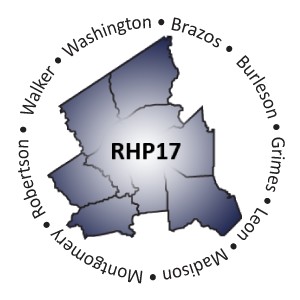 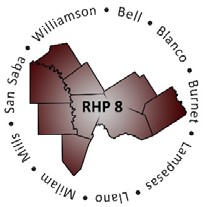 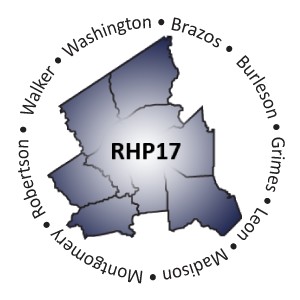 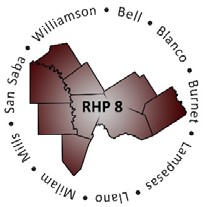 AGENDAWelcome and IntroductionsUncompensated Care (UC) UpdatesDY4 Final UC Payment Timeline & RequirementsDY5 UC Reporting Process & Payment TimelineLatest CMS Deferral UpdateDelivery System Reform Incentive Payment (DSRIP) UpdateDY4 October Reporting Review StatusDY4 October Payment Timeline Compliance Monitoring Process & TimelineTexas 1115 Waiver Extension/Renewal UpdateBrief Overview of Extension/Renewal Process & TimelineHHSC Proposed Changes to DSRIP ProgramRegional Considerations & UnknownsOpen Discussion/Q&A Adjourn